Anleitung Cospaces neue Szene hinzufügen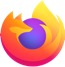 Cospaces öffnen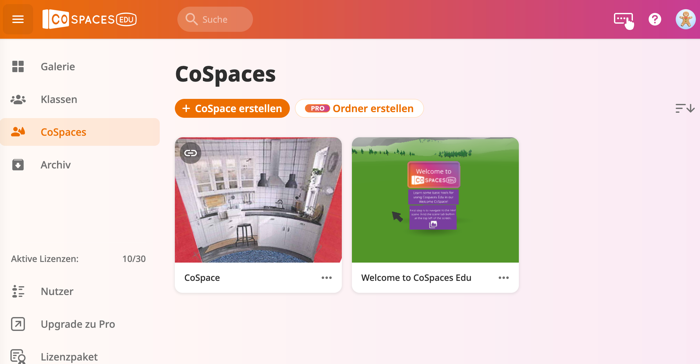 Welt anklicken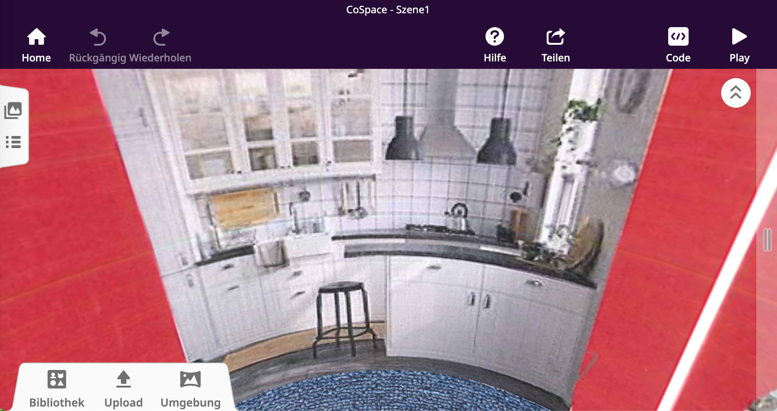 hier klicken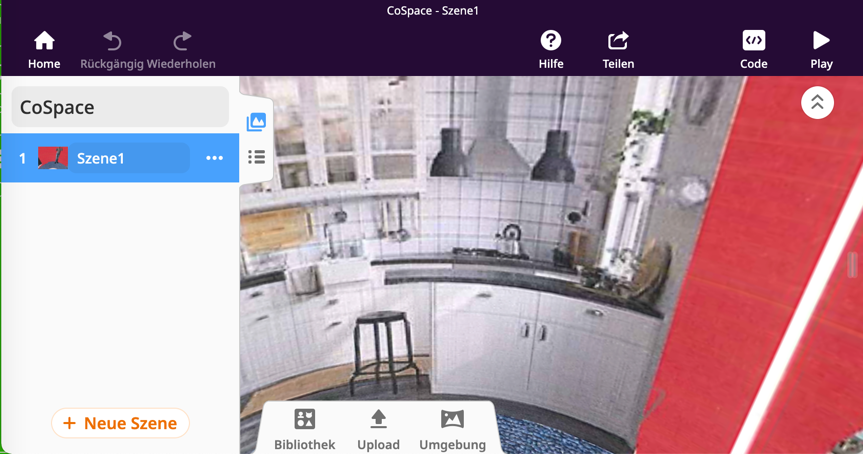 Hier klicken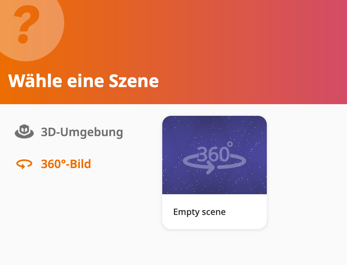 Zuerst hier klickendann hier 